Building with Blocks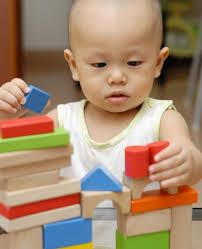 Cutting with Scissors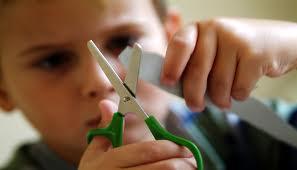 Craft Project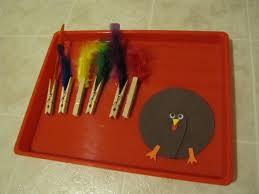 Finger Painting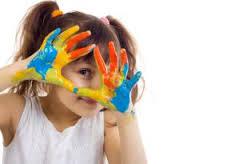 Playing Piano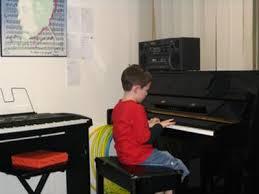 Gluing Papers Together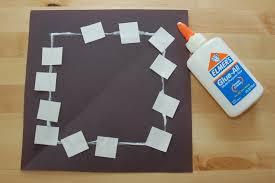 Picking up shapes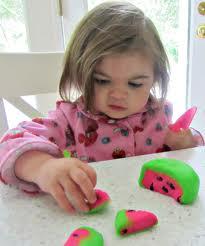 Threading Beads on Noodles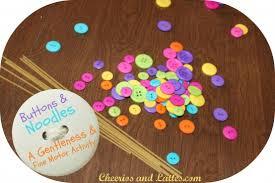 